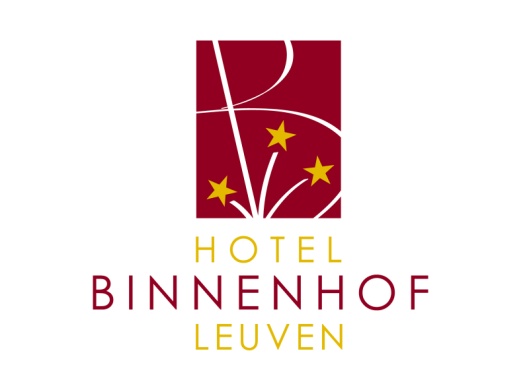 RESERVATION FORMSilicon PV Conference 2019G11610907/04/2019 - 11/04/2019 +32(0) 16 22 55 92        +32 16 23 69 26       info@hotelbinnenhof.be        www.hotelbinnenhof.be      BE 0 432 494 195NAME:	. . . . . . . . . . . . . . . . . . . . . . . . . . . . . . . . . . . . . . . . . . . . . . . . . . . . . . . . . . . . . . . . . . . . . . . . .ADRESS: . . . . . . . . . . . . . . . . . . . . . . . . . . . . . . . . . . . . . . . . . . . . . . . . . . . . . . . . . . . . . . . . . . . . . . .CITY: . . . . . . . . . . . . . . . . . . . . . . . . . . . . . . . . . . .	COUNTRY: . . . . . . . . . . . . . . . . . . . . . . . . .TEL: . . . . . . . . . . . . . . . . . . . . . . . . . . . . . . . . . . . .          FAX: . . . . . . . . . . . . . . . . . . . . . . . . . . . . . .EMAIL: . . . . . . . . . . . . . . . . . . . . . . . . . . . . . . . . . . . . . . . . . . . . . . . . . . . . . . . . . . . . . . . . . . . . . . . . . I would need the following reservation (please fill out)□  1 PERSON	 standard single room € 129  pro night breakfast and vat  included (for weekdays) 			(€ 104 for Friday, Saturday and Sunday night )□  2 PERSONS	 standard twin room  € 144  pro night breakfast and vat  included (for weekdays)					(€ 114 for Friday, Saturday and Sunday night )City tax of €1,20 per person per night is not included.Name of the guest                                     Arrival   	          Departure	        Number of nights. . . . . . . . . . . . . . . . . . . . . . . . . .               . . . . . . . . . .               . . . . . . . . . .                 . . . . . . . . . . . . . . . . . . . . . . . . . . . . . . . . . . . .               . . . . . . . . . .               . . . . . . . . . .                 . . . . . . . . . . . . . . . . . . . . . . . . . . . . . . . . . . . .               . . . . . . . . . .               . . . . . . . . . .                 . . . . . . . . . . . . . . . . . . . . . . . . . . . . . . . . . . . .               . . . . . . . . . .               . . . . . . . . . .                 . . . . . . . . . .To guarantee your reservation a credit card number is mandatoryCredit Card Type : . . . . . . . . . . . . . . . . . .       Card Number :  . . . . . . . . . . . . . . . . . . . . . . . . .Expiry data : . . . . . . . . . . . . . . . . . . . . . . .       CVC Code : . . . . . . . . . . . . . . . . . . . . . . . . . . . . . . . .Cardholder : . . . . . . . . . . . . . . . . . . . . . . .       Signature : . . . . . . . . . . . . . . . . . . . . . . . . . . . .Cancellation policy Individual cancellations are possible until the day before arrival, later cancellations 75% and in case of “No Show” 100% of the room rate for the first night will be charged. Credit card details are only used to guarantee the reservation. The credit card will NOT be debited unless you fail to arrive or haven’t cancelled your booking.Gelieve kennis te nemen van ons privacy beleid.Maria-Theresiastraat 65B-3000 Leuven